Archway VeritasJanuary  16, 2022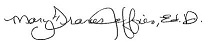 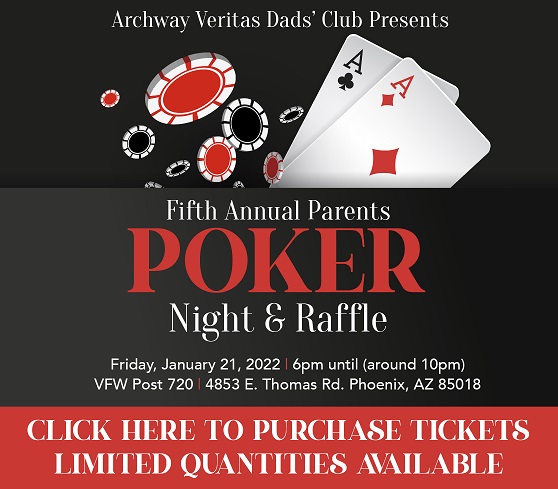 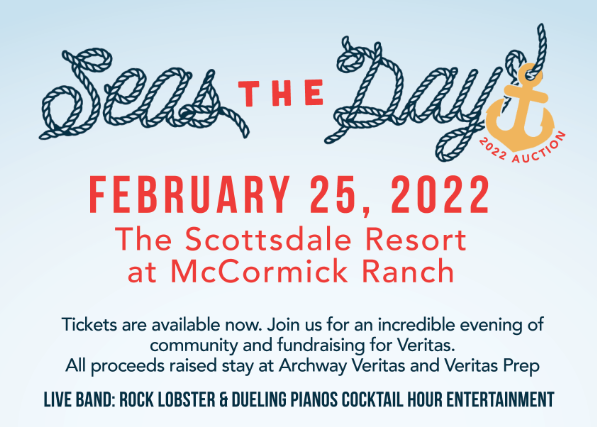 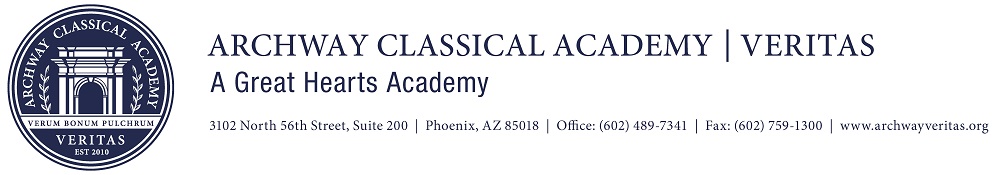 